Adventski ornamentiDobu u kojem živimo možemo pronaći mnoge nesavršenosti. Prigovorit ćemo mu odveć brz tempo koji nameće životnoj svakodnevici, previše podražaja koji traže našu pozornostj, odveć buke i blještavila koji nas preplavljuju kamo god upravili pogled.  Iskustva i doživljaji se izmjenjuju tolikom brzinom da ih ne stignemo proživjeti u punini. Suvremeni čovjek kao da je izgubio ukus za ‘staromodne’ vrline poput strpljivosti, otvorenosti duha stvarnostima koje su mu nedohvatljive i neopipljive, te iskrenog osluškivanja onoga što mu je potrebno čuti. Ono čemu teži, čovjek današnjice želi ostvariti odmah, ne u nekoj neizvjesnoj budućnosti u čiji dolazak nema povjerenja. Neki će reći kako nam je suvremeno doba oduzelo dvije važne stvari koje čovjeku pomažu duhovnoj izgradnji: tišinu i iščekivanje. Kalendar liturgijske godine čovjeku koji prati njegov ritam vraća ono što mu svakodnevica ‘krade’. Liturgijska godina nas podsjeća kako je svako vrijeme čovjeku darovano da bi ga približilo njegovu Tvorcu. Svako doba, pa i ovo suvremeno nosi svoje milosti i blagoslove koje nas osnažuju za život na kakav nas poziva Evanđelje. Vrijeme adventa ili došašća koje otvara novu liturgijsku godinu čovjeka poziva da u svojoj ubrzanoj svakodnevici izdubi niše u kojima će pronaći utočište za duhovnu okrjepu, osluškivanje navještaja koji mu kaže kako je njegov Spasitelj već blizu i strpljivo iščekivanje susreta s njime u svetkovini njegova utjelovljenja koje nam se približava.Ljupko uređeni izlozi trgovina i gradski trgovi već u danima koji prethode došašću kliču: “Božić je ovdje!”, no Crkva nas liturgijskim čitanjima koja se naviještaju na euharistijskim slavljima, liturgijskim bojama, pjesmama i simbolima podsjeća kako se još neko vrijeme imamo suspregnuti od slavlja. Želimo li stvoriti prikladno ozračje za predblagdansko ‘tihovanje’, svoje domove možemo ukrasiti simbolima koji govore o skorom dolasku, nadi u susret sa Spasiteljom, miru i radosti koji taj susret donosi te ljubavi kojom smo otkupljeni za Vječnost.Pripravu za svetkovinu koja nam se bliži možete približiti i najmlađim članovima svoje obitelji potkrjepivši pouku izradom ukrasa čije značenje simboliku crpi iz vremena došašća. Izrada ukrasa za adventski vijenac ili neku drugu dekoraciju u domu koristeći masu načinjenu od škrobnog brašna, sode bikarbone i vode, jednostavna je aktivnost koja se može prilagoditi djeci svih uzrasta. Predlažem ukrasu u obliku anđela koji naviještaju Kristov skori dolazak, zvončića Ili ptičica koji nas pozivaju na budno iščekivanje Kristova dolaska. Govorljivi ornamenti su I zvjezdice koje osvjetljuju put prema Betlehemskoj štali te srca koja nas podsjećaju na Božju ljubav prema nama i djelotvornu ljubav prema bližnjemu u potrebi.
Upute za izradu adventskih ornamenata:2 šalice sode bikarbone1 šalica škrobnog brašna1 I ½ šalica hladne vodeSastojke je potrebno izmiješati u posudi za kuhanje, potom se kuha dok se ne dobije gusta, ljepljiva masa. Masa se malo prohladi, potom se oblikuje rukama i rastanji valjkom za valjanje tijesta na debljinu nekoliko milimetara. Nije dobro da je ‘tijesto’ previše tanko. Oblici se izrezuju kalupima za keksiće. Svaki ornament moguće je uresiti ponekom perlicom, vodeći brigu da se ona dovoljno duboko utisne, a da masa pri sušenju ne ispuca. Istanjeno tijesto je prije izrezivanja moguće dekorirati vilicom, valjkom ili pečatom namijenjenima utiskivanju uzoraka na kekse. Želite li ornamente koji će visjeti ili kroz koje ćete provući ukrasnu vrpcu, prije sušenja ih pri vrhu probodite čačkalicom. Ukrasi se suše 24 sata. Ukrašavate li ornamente vrpcom, predlažem da vrpce budu u bojama adventa: ljubičastoj i ružičastoj.Neka vam zajedničke aktivnosti budu na međusobnu radost! 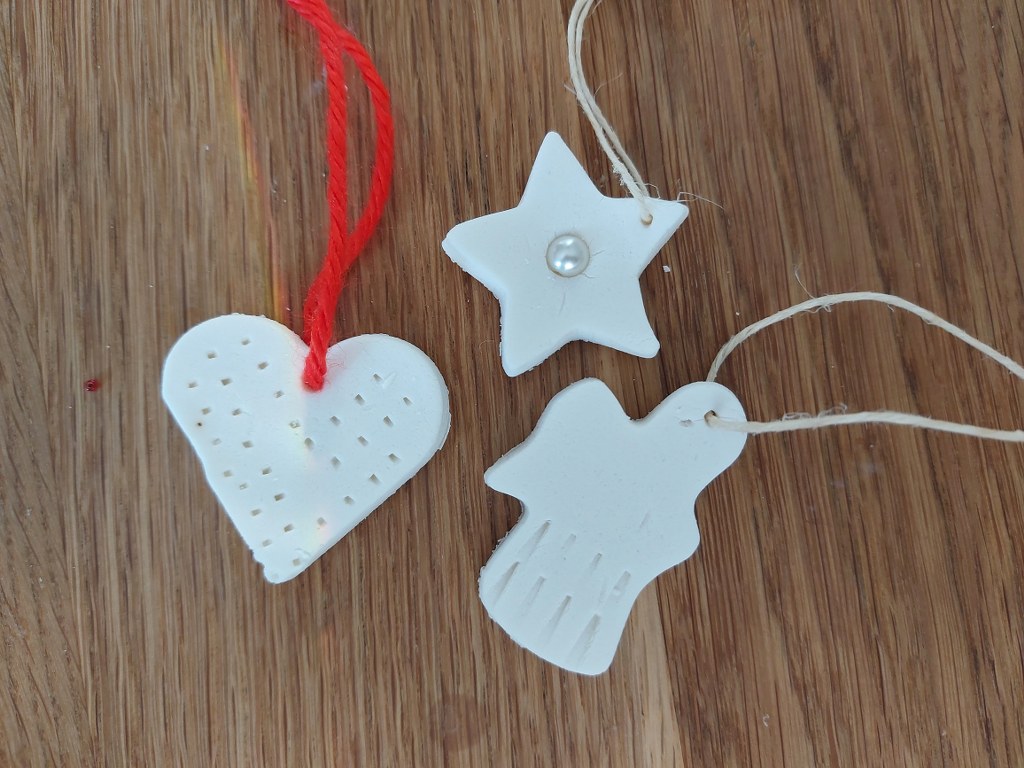 